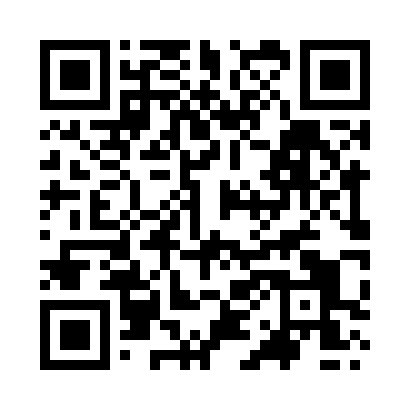 Prayer times for Aston, Berkshire, UKMon 1 Apr 2024 - Tue 30 Apr 2024High Latitude Method: Angle Based RulePrayer Calculation Method: Islamic Society of North AmericaAsar Calculation Method: HanafiPrayer times provided by https://www.salahtimes.comDateDayFajrSunriseDhuhrAsrMaghribIsha1Mon5:016:381:075:347:389:142Tue4:596:361:075:367:399:163Wed4:566:331:075:377:419:184Thu4:536:311:065:387:439:215Fri4:516:291:065:397:449:236Sat4:486:271:065:407:469:257Sun4:456:241:055:427:489:278Mon4:436:221:055:437:499:299Tue4:406:201:055:447:519:3110Wed4:376:181:055:457:539:3411Thu4:346:151:045:467:549:3612Fri4:326:131:045:477:569:3813Sat4:296:111:045:497:589:4014Sun4:266:091:045:507:599:4315Mon4:236:071:035:518:019:4516Tue4:206:051:035:528:039:4717Wed4:186:021:035:538:049:5018Thu4:156:001:035:548:069:5219Fri4:125:581:025:558:089:5420Sat4:095:561:025:568:099:5721Sun4:065:541:025:578:119:5922Mon4:045:521:025:588:1310:0223Tue4:015:501:026:008:1410:0424Wed3:585:481:026:018:1610:0725Thu3:555:461:016:028:1810:0926Fri3:525:441:016:038:1910:1227Sat3:495:421:016:048:2110:1428Sun3:465:401:016:058:2310:1729Mon3:435:381:016:068:2410:2030Tue3:415:361:016:078:2610:22